Bishop Hogarth Catholic Education Trust   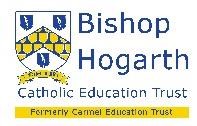 Job Description    Job Title:  Class Teacher  Salary:  B3-C7   Responsible to:  Head Teacher /Senior Leadership Team   Effective from: 1st September 2023 This appointment is with the Board of Directors of Bishop Hogarth Catholic Education Trust under the terms of the Catholic Education Service contract signed with the directors as employers.  The governors will appoint a practising Catholic, where possible, or another person who can show by example and from experience that he or she will exercise the ministry of a teacher, with the Head Teacher and Leadership Group, and senior colleagues, giving appropriate witness to ensure that the school is Catholic in all its aspects.  The appointment is subject to the current conditions of service for Teachers other than Head teachers contained in the School Teachers' Pay and Conditions document and other current education and employment legislation.    KEY AREA OF RESPONSIBILITY   THE DEVELOPMENT OF THE SCHOOL   The strategic direction and development of a Catholic school stems from the educational mission of the Church which is reflected in the school's Mission Statement and School Development Plan.   The Teacher assists the Head and Leadership Group to develop a vision and strategic view for the school in its service to the community.     MAIN TASKS   Work with the Head Teacher and Leadership Group in:   a) 	fulfilling the Mission Statement;   implementing the educational aims, policies, objectives and targets of the school;   implementing the educational aims, policies, objectives and targets of the school; teaching pupils at the school;    cooperating with the Head and Leadership Group in monitoring and evaluating the performance of the school and its achievements as a Catholic school; motivating pupils through interest, encouragement and recognition of their unique value;   contributing to the production of the School Improvement Plan;   implementing the Board of Directors’ policies on equal opportunities;   KEY AREA OF RESPONSIBILITY   TEACHING AND LEARNING   In a Catholic school the search for excellence is expressed in teaching and learning which responds to the needs and aspirations of its pupils and acknowledges their individual worth as children of God.   The Teacher works with the Head, Leadership Group and senior colleagues to provide effective teaching and learning throughout the school.  He or she cooperates with the Head, Leadership Group and senior colleagues in monitoring and evaluating the quality of teaching and standards of attainment, using relevant data and setting targets for improvement.   MAIN TASKS   2.1 Work implementing, in collaboration with Head(s) of Department, other appropriate persons or bodies, a curriculum which:   follows the curriculum policy of the Board of Directors and meets statutory requirements;   is relevant to the needs, experience, interests, aptitudes and stages of development of all pupils, including those with special educational needs;   is relevant to the needs, experience, interests, aptitudes and stages of development of all pupils, including those with special educational needs;   ensures the Diocesan policy on Religious Education is fulfilled;    fulfils the statutory duties in relation to the Curriculum including the National Curriculum;    includes arrangements for the daily act of collective worship in accordance with the norms of Catholic worship and the wider spiritual life of the school.   2.2 Work with the Head Teacher and Leadership Group in ensuring that:   school policies on curriculum, assessment, recording and reporting are implemented in order to provide effective teaching and learning;   the arrangements for teaching and learning form a co-ordinated, coherent curriculum entitlement for all pupils;   information on pupil progress is used to improve teaching and learning, to inform and motivate pupils, to inform parents, to provide necessary references for other educational institutions and employers and to aid governors in fulfilling their responsibilities for the school; there is continuity of learning and of progression for pupils;   challenging targets are set for pupil attainment leading to whole school improvement; Work with the Head Teacher, Leadership Group and senior colleagues in providing a curriculum for the spiritual, moral, social and cultural development of all pupils.   Work with the Head Teacher and Leadership Group in ensuring appropriate pastoral care and guidance for all, in accordance with the Mission Statement.   Work with the Head Teacher and Leadership Group in determining appropriate pupil groupings which reflect the values of the Mission Statement.   Work with the Head Teacher and Leadership Group to determine and publicise the means for promoting:   Pupils' self discipline;   Respect for self, others and authority;   Good behaviour on and off school premises.   2.7 Work with the Head Teacher and Leadership Group in promoting a school ethos which extends opportunities for learning and encourages extra-curricular activities.   KEY AREA OF RESPONSIBILITY   EFFICIENT AND EFFECTIVE DEPLOYMENT OF STAFF AND RESOURCES   In the Catholic school all deployment of staff, finance, material resources, time and energy should promote the common good of the community.   MAIN TASKS   Work with the Head Teacher and Leadership Group in:     Making the best possible use of the time and efforts of Classroom Assistants, Learning Support Assistants and other adults to enhance the learning  of groups and individuals Using resources, including time and energy, efficiently and effectively to meet the school’s aims and objectives in accordance with the school's Mission Statement and School Development Plan.   Providing an attractive environment which expresses the Catholic identity of the school, stimulates learning and enhances the appearance of the school.   KEY AREA OF RESPONSIBILITY   WIDER PROFESSIONAL EFFECTIVENESS   Take responsibility for professional development by:   Taking action to keep up to date in developments in the curriculum and teaching methods;   Making good use of the outcomes of monitoring and the school’s performance management arrangements in order to improve the quality of their teaching.   KEY AREA OF RESPONSIBILITY   ACCOUNTABILITY   In a Catholic school the Teacher fulfils his or her responsibilities as specified by the Head Teacher, Leadership Group and senior colleagues and in accordance with school's Mission Statement.   MAIN TASKS   4.1   In relation to the Governing Body:   to assist in the exercising of its functions when requested;   to attend meetings of and report to the Local Governing Body as required.   4.2  In relation to parish(es) and the community    Work with the Head Teacher and Leadership Group by helping to:   develop and maintaining positive relationships with the parish communities;   ensure that the school recognises and meets its responsibilities in the life of the local community;   develop links with local employers for the benefit of the pupils and the school; promote a positive image of the school in accordance with the Mission Statement.   5.3 In relation to the Diocese:   to recognise the authority of the Bishop in relation to the provision of education in the Diocese;   to work where required with Diocesan Authorities.   4.4 In relation to parents and those with parental responsibility   	   Work with the Head Teacher and Leadership Group in:   building an effective partnership between the school and parents recognising them as the first educators of their children;    promoting understanding of the mission, aims and ethos of the school through provision of regular information to parents about:   The progress of their children;    	* 	The school curriculum;   Other matters relating to teaching methods and organisation;   Opportunities for dialogue between parents and staff and for their involvement in the wider life of the school.   In relation to National Government, the Local Authority and as directed by the Head of Teacher and Leadership Group to cooperate with officers and support services; this to include inspection, monitoring and evaluation of the school.    In relation to other schools, universities, colleges and educational bodies   Work with the Head Teacher and Leadership Group:   by promoting continuity of learning, progression of achievement and curriculum development;   by arranging for effective transfer and induction of pupils;   by maintaining effective liaison;   by maintaining effective relationships with other schools, and especially with other Catholic schools in matters of common concern;   by providing training and work experience placements for school, university and college students as appropriate and in accordance with school policy.   This job description will be reviewed annually, as part of the performance development process.  A review may be initiated at any other time by either the postholder or the head of school.   This post has a high level of contact with, and responsibility for, children.   To safeguard and promote the welfare of children for whom you have responsibility or come into contact with, to include adhering to all specified procedures.   To carry out your duties with full regard to the Trust’s Equality Policy and Race Equality Scheme.   To comply with Health and Safety policies, organisations statements and procedures report any incidents/accidents/hazards and take a pro-active approach to health and safety matters in order to protect both yourself and others.   Any other duties of a similar nature related to the post, which may be required from time to time.   PLEASE NOTE THAT SUCCESSFUL APPLICANTS WILL BE REQUIRED TO COMPLY WITH ALL TRUST POLICIES, INCLUDING THE NO SMOKING POLICY.    THE SUCCESSFUL APPLICANT WILL BE SUBJECT TO RELEVANT VETTING CHECKS,   INCLUDING A SATISFACTORY ENHANCED DISCLOSURE BEFORE AN OFFER OF  APPOINTMENT IS CONFIRMED.  FOLLOWING APPOINTMENT, THE EMPLOYEE WILL BE SUBJECT TO RE-CHECKING AS REQUIRED FROM TIME TO TIME BY THE TRUST.    A Member of the Bishop Hogarth Catholic Education Trust.  Company Registration Number: 7808732  Registered in England and Wales   Registered Office: Bishop Hogarth Catholic Education Trust, The Headlands, Darlington DL3 8RW   PERSON SPECIFICATION: CLASS TEACHER    Key Stage Identified Issues arising from references will be taken up at interview.  All appointments are subject to satisfactory pre-employment checks including references and DBS. A Member of the Bishop Hogarth Catholic Education Trust. | Company Registration Number: 7808732 |Registered in England and Wales Registered Office: Bishop Hogarth Catholic Education Trust, The Headlands, Darlington DL3 8RW 	ESSENTIAL   	   	ESSENTIAL   	  	DESIRABLE   	  	DESIRABLE   	  Criteria No.   ATTRIBUTE   Stage   Identified   Criteria No. ATTRIBUTE   Stage   Identified   Application   E1   E2   CES Application Form completed to a high standard. Including a well-structured supporting letter.   Fully Supported Reference   AF   AF/R   D1    Practising Catholic    AF/R    Qualifications & Education   E3   E4   E5   Qualified Teacher Status   Registration with the Teaching Agency   Evidence of regular participation in   Continuing Professional Development   AF/C   AF/C   AF/C/I   D2   Catholic Teachers Certificate or DCRS.   AF/R/I   Experience & Knowledge   E6   Recent 	attendance 	at 	training 	on classroom practice and skills   AF/C   D3   Experience of working successfully and cooperating as a member of a team.   I/R   E7 Knowledge of current National Curriculum and Structure AF/R/I D4 Previous experience of working with intervention groups in a primary     Af/R/I   E8 Proven experience of working in Key Stage 1 and/or 2  (dependant on role) AF/I/R D5 Knowledge of RE curriculum and its delivery in Primary Schools AF/I E9 Understanding & knowledge of current educational issues   AF/I/RF Skills   E10 Ability to demonstrate good classroom   practice and skills   I/R E11 	Ability 	to 	establish 	and 	maintain professional relationships   I/R E12 Ability to communicate effectively in a variety of situations   AF/I/R/P E13 	Curriculum 	management 	(planning, delivery & assessment)   I/R E14 Organisational ability   AF/I/R Personal  Attributes E15 Ability to demonstrate enthusiasm and sensitivity when working with others   I/R D6 Flexibility and adaptability in order to be able to mix and work with a range of staff and pupils.   I/R E16 Caring attitude towards pupils and parents I/R E17 Willingness to work throughout the Primary   School   AF/I/R Special Requirements E18 Ability to support the mission and ethos of the school.   AF/I/R E19   Ability to form and maintain appropriate relationships and personal boundaries with children.   I/R/D E20 Emotional Resilience in working with challenging behaviours and attitudes to use of authority and maintaining discipline  I/R E21 Suitability to work with children AF/R/I/D AF  Application Form P Presentation C Certificates I Interview D Disclousure R References 